How to… Develop a knowledge exchange and impact strategy (notes sheet)This ‘notes sheet’ accompanies the guide ‘How to… Develop a knowledge exchange and impact strategy’. It is intended as a prompt for you to start getting your thoughts down on paper.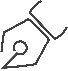 1. 	What is your research about? What is unique about your research? How does the subject matter, methodology and/or outputs differ from, or develop, previous research undertaken in this field of study? Why is it important? Why now?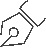 2. 	What difference could it contribute towards? Raise awareness among… about ….?Improve knowledge and understanding among…. about…?Change the attitudes and perceptions among… about?Inform the policy on …?Inform guidelines or curriculum?   3. 	Who might be interested in your research? Direct beneficiariesDecision-makers and influencersPartners and collaborators In each group, who do you know already? Who do you have access to? Do you know someone who has? If not, how will you approach them? 4. 	What’s in it for them? What is on your target audience’s agenda right now – and in near future? How will your research contribute to this?What opportunities could the project bring them? What insights and resources could they bring to the project? What form might their involvement take? 5. 	How will you engage them and when? What activities are appropriate for developing the impact you hope to have?Who do you need at the start to help set priorities and shape the project?Who do you need throughout the process for feedback and to help share information and findings?Who needs to know about the result after the project is completed?For each of your audiences, consider:  What do their days/weeks, etc. look like?What are their needs and resources?How do they prefer to receive information and in what form? 6. 	Capturing impact 
Evidence of impact may include: Citations (or evidence of citation) in user generated documents Independent documentary evidence of links between research and claimed impact (testimonies)Incorporation of research in training or Continuing Professional Development (CPD) materialParliamentary or other debatePublic debate in the mediaVisitor/audience numbers or number of participantsFeedback from visitors and audiences demonstrating how the research based activity has changed attitudes, opinions or behavioursQuantitative data relating, for example, to cost savings.7. 	Resourcing knowledge exchange activities
Please ensure you have provided realistic costs for:Events, including room hire and catering as appropriate. You may also consider including a facilitator and note takers for interactive eventsTravel and subsistence related to meetings, including advisory group meetingsDeveloping professional webpages and social mediaProduction of research briefings and other material tailored to your target audienceAssistance with writing for non-academic audiences. You can also download this note sheet from: http://edin.ac/2aNutjQ
Knowledge Exchange ‘How to’ Guides for the College of Arts, Humanities and Social Scienceswww.ed.ac.uk/cahss/rke